RajzóraKészítette: Kovács MáriaPapp Anikó Míra: A csodabuborékÓrarajzóratémakészségfejlesztő játék készítéseEszközökSzitakötő 26. sz. Papp Anikó Míra: A csodabuborékrajzlap, A/4 méretű doboz, üveggolyók, tempera, zsírkréta, színes tustinta vagy vízfesték, olló, mágnes csík, mágnes,  parafa dugó hal sablonok, ragasztó  fejlesztendő képességekesztétikai érzék, szem - kéz koordináció, olló és sablon használatIsmerkedés a mesével. Elkészítjük és végigjárjuk a halacska útját.Munka menete:Háttérlap elkészítéseA/4-es méretű dobozba (pl.: fénymásoló lap doboza) rajzlapot helyezünk.temperát nyomunk bele (kék, lila, zöld, fehér)8-10 üveggolyót addig gurítgatunk, míg a lapot be nem festikkivesszük a golyókat és a lapot is, hagyjuk száradniegy másik A/5-ös lapra, zsírkrétával különféle mintákat rajzolunk, majd befestjük az egész lapot színes tintákkalha megszáradt, sablon segítségével a mese szereplőit rajzoljuk (halak, csillag, rák, kagyló) rá és kivágjuk őket.tetszés szerint felragasztjuk a halakat (kivéve a kék halacskát) az időközben megszáradt háttérlaprafehér temperával megfestjük a kék halacska útjáta kék halacska hátuljára és a parafa dugóra ragasztunk 1-1 mágnest játék:A halacskát a vonalra helyezzük, a lap alá tesszük a dugót és megpróbáljuk végigvezetni a halacskát az úton.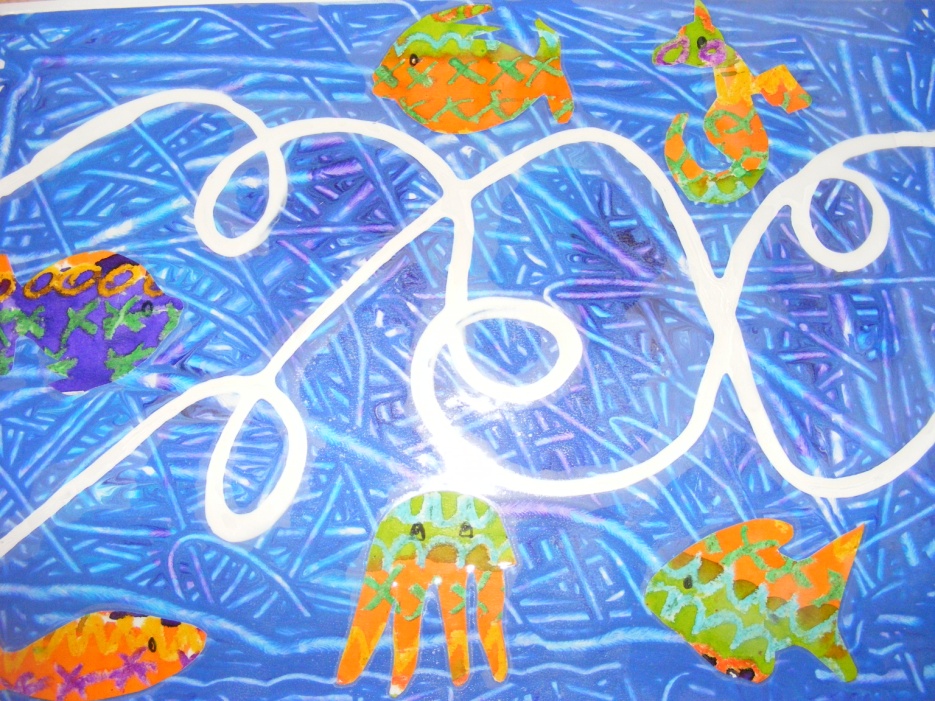 